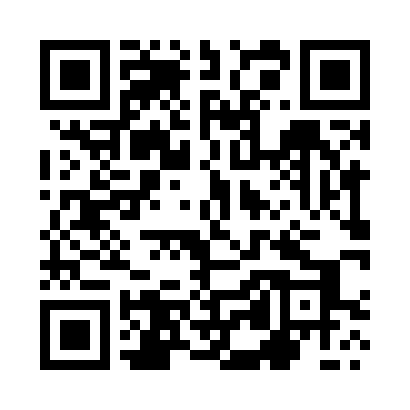 Prayer times for Czastkowo, PolandMon 1 Apr 2024 - Tue 30 Apr 2024High Latitude Method: Angle Based RulePrayer Calculation Method: Muslim World LeagueAsar Calculation Method: HanafiPrayer times provided by https://www.salahtimes.comDateDayFajrSunriseDhuhrAsrMaghribIsha1Mon4:126:2012:525:187:259:252Tue4:096:1812:525:197:279:283Wed4:056:1512:515:217:299:304Thu4:026:1312:515:227:319:335Fri3:596:1012:515:237:339:366Sat3:556:0812:515:257:349:387Sun3:526:0512:505:267:369:418Mon3:496:0312:505:277:389:449Tue3:456:0012:505:297:409:4710Wed3:425:5812:495:307:429:4911Thu3:385:5612:495:317:449:5212Fri3:355:5312:495:337:469:5513Sat3:315:5112:495:347:489:5814Sun3:285:4812:485:357:4910:0115Mon3:245:4612:485:367:5110:0416Tue3:205:4412:485:387:5310:0717Wed3:165:4112:485:397:5510:1018Thu3:135:3912:485:407:5710:1319Fri3:095:3712:475:417:5910:1720Sat3:055:3512:475:438:0110:2021Sun3:015:3212:475:448:0310:2322Mon2:575:3012:475:458:0410:2723Tue2:535:2812:475:468:0610:3024Wed2:485:2512:465:478:0810:3425Thu2:445:2312:465:498:1010:3726Fri2:405:2112:465:508:1210:4127Sat2:355:1912:465:518:1410:4528Sun2:345:1712:465:528:1610:4929Mon2:335:1512:465:538:1810:5030Tue2:335:1212:455:548:1910:50